Smernica č. 02/2016upravujúca postup verejného obstarávateľaObce Heľpa pri zadávaní zákaziek na dodanie tovaru, zákaziek na uskutočnenie stavebných prác, zákaziek na poskytnutie služieb, koncesie a súťaže návrhovTáto smernica je aplikáciou zákona NR SR č. 343/2015 Z. z. o verejnom obstarávaní a o zmene a doplnení niektorých zákonov  ( ďalej len „zákon o VO“ ) a jej účelom je upraviť postupy verejného obstarávania pre Obec Heľpa ako verejného obstarávateľa ( ďalej len „obec “ ) v zmysle § 7 ods. 1 písm. b) zákona o verejnom obstarávaní.  Článok 1Všeobecné ustanovenia1. Verejné obstarávanie predstavuje postupy, ktorými sa zadávajú zákazky na dodanie tovaru, zákazky na uskutočnenie stavebných prác, zákazky na poskytnutie služieb, súťaže návrhov, koncesie na stavebné práce, koncesie na služby.2. Verejný obstarávateľ je povinný pri zadávaní zákaziek, koncesií a pri súťaži návrhov postupovať podľa zákona o verejnom obstarávaní, pričom musí dodržať princíp rovnakého zaobchádzania, princíp nediskriminácie hospodárskych subjektov, princíp transparentnosti, princíp proporcionality a princíp hospodárnosti a efektívnosti.3. Povinnosť aplikovať postup verejného obstarávania podľa zákona o verejnom obstarávaní sa vzťahuje na zadávanie zákaziek bez ohľadu na zdroj finančných prostriedkov (rozpočet obce, prostriedky zo štátneho rozpočtu, štrukturálne fondy EÚ). 4. Táto smernica sa nevzťahuje na zadávanie zákaziek definovaných v § 1 ods. 2, 3, 4 a  5 zákona o VO. 5. Obec  postupuje pri obstarávaní bežne dostupných tovarov, služieb,  stavebných prác najmä prevádzkového charakteru podľa schváleného plánu verejného obstarávania na príslušný kalendárny rok. Plán verejného obstarávania je súhrn plánovaných tovarov, služieb  a stavebných prác najmä prevádzkového charakteru, o ktorých je verejnému obstarávateľovi zrejmé, že ich v priebehu kalendárneho roka bude obstarávať, s uvedením názvu  a predpokladanej hodnoty zákazky. Plán verejného obstarávania vypracuje  zamestnanec obecného úradu, v ktorého kompetencii určenej pracovnou náplňou je verejné obstarávanie (ďalej len „referent“), schvaľuje  ho starosta obce.  Návrh plánu verejného obstarávania predkladá referent v nasledovných termínoch:- v prípade schválenia rozpočtu – do 30 dní po jeho schválení- v prípade neschválenia rozpočtu – do 31.1. príslušného kalendárneho roka6. Smernica je záväzná pre všetkých zamestnancov verejného obstarávateľa vrátane zamestnancov organizácií, ktoré má obec vo svojej zriaďovateľskej pôsobnosti  – (ďalej len „zamestnanci“) a  pre externé subjekty, ktoré budú poverené zabezpečovaním procesov verejného obstarávania.7. Za dodržiavanie jednotlivých ustanovení tejto smernice v jednotlivých organizačných zložkách v zriaďovateľskej pôsobnosti obce Heľpa zodpovedajú ich vedúci zamestnanci,  ktorí spolupracujú v oblasti verejného obstarávania s referentom obce, ktorý má uvedenú činnosť v opise činnosti. Článok 2Pojmy vo verejnom obstarávaní 1. Verejné obstarávanie sú pravidlá a postupy podľa zákona o VO, ktorými sa zadávajú zákazky, koncesie a súťaže návrhov. 2. Informácie potrebné na vypracovanie ponuky, návrhu alebo na preukázanie splnenia podmienok účasti sú informácie uvedené v dokumentoch potrebných na vypracovanie ponúk, návrhu alebo na preukázanie splnenia podmienok účasti vo verejnom obstarávaní. 3. Dokumenty potrebné na vypracovanie ponuky, návrhu alebo na preukázanie splnenia podmienok účasti sú najmä oznámenie o vyhlásení verejného obstarávania, oznámenie použité ako výzva na súťaž, oznámenie o koncesii, oznámenie o vyhlásení súťaže návrhov, výzva na predkladanie ponúk, súťažné podklady, súťažné podmienky, informatívny dokument, koncesná dokumentácia a iná sprievodná dokumentácia. 4. Zákazka na účely zákona o VO a tejto smernice je odplatná zmluva uzavretá medzi jedným alebo viacerými verejnými obstarávateľmi alebo obstarávateľmi na jednej strane a jedným alebo viacerými úspešnými uchádzačmi na strane druhej, ktorej predmetom je dodanie tovaru, uskutočnenie stavebných prác alebo poskytnutie služby. 5. Záujemcom vo verejnom obstarávaní je hospodársky subjekt, ktorý má záujem o účasť vo verejnom obstarávaní. 6. Uchádzač vo verejnom obstarávaní je hospodársky subjekt, ktorý predložil ponuku. 7. Rámcovou dohodou je písomná dohoda medzi jedným alebo viacerými verejnými obstarávateľmi alebo jedným alebo viacerými obstarávateľmi na jednej strane a jedným alebo viacerými uchádzačmi na strane druhej; rámcová dohoda určuje podmienky zadávania zákaziek počas jej platnosti, najmä čo sa týka ceny a predpokladaného množstva predmetu zákazky. 8. Zatriedenie predmetu zákazky je vykonávané podľa klasifikácii platných v Európskom spoločenstve. Jednou z klasifikácii je Spoločný slovník obstarávania (CPV) ako klasifikačný systém zameraný na štandardizáciu údajov na definovanie predmetu zákazky.Článok 3Finančné limity pri zadávaní zákaziek1. Zákazka je nadlimitná, podlimitná alebo s nízkou hodnotou v závislosti od jej predpokladanej hodnoty. 2. Nadlimitná zákazka je zákazka, ktorej predpokladaná hodnota sa rovná alebo je vyššia ako finančný limit ustanovený všeobecne záväzným právnym predpisom, ktorý vydá Úrad pre verejné obstarávanie. 3. Podlimitná civilná zákazka zadávaná verejným obstarávateľom je zákazka, ktorej predpokladaná hodnota je nižšia ako finančný limit podľa odseku 2 tohto článku a súčasne rovnaká alebo vyššia ako a) 5 000,00 EUR, ak ide o zákazku na dodanie tovaru bežne dostupného na trhu, okrem potravín, zákazku na uskutočnenie stavebných prác bežne dostupných na trhu a zákazku na poskytnutie služby bežne dostupnej na trhu, okrem služby uvedenej v prílohe č. 1 zákona o VO, b) 20 000,00 EUR, ak ide o zákazku na dodanie tovaru, okrem potravín, ktorá nie je zákazkou podľa písmena a), c) 40 000,00 EUR, ak ide o zákazku na dodanie tovaru, ktorým sú potraviny, d) 20 000,00 EUR, ak ide o zákazku na poskytnutie služby, ktorá nie je zákazkou podľa písmena a), okrem služby uvedenej v prílohe č. 1 zákona o VO, e) 200 000,00 EUR, ak ide o zákazku na poskytnutie služby uvedenej v prílohe č. 1 zákona o VO, f) 70 000,00 EUR, ak ide o zákazku na uskutočnenie stavebných prác, ktorá nie je zákazkou podľa písmena a). 4. Civilná zákazka s nízkou hodnotou zadávaná verejným obstarávateľom je zákazka, ktorej predpokladaná hodnota je nižšia ako finančný limit uvedený v odseku 3 v priebehu kalendárneho roka alebo počas platnosti zmluvy, ak sa zmluva uzatvára na dlhšie obdobie ako jeden kalendárny rok.5. Predpokladaná hodnota zákazky na účely zákona o VO a tejto smernice sa určuje ako cena bez dane z pridanej hodnoty (bez DPH). Pravidlá výpočtu predpokladanej hodnoty zákazky ďalej upravuje § 6 zákona o VO. Verejný obstarávateľ a obstarávateľ určia predpokladanú hodnotu zákazky na základe údajov a informácií o zákazkách na rovnaký alebo porovnateľný predmet zákazky. Ak nemá verejný obstarávateľ alebo obstarávateľ údaje podľa druhej vety k dispozícii, určí predpokladanú hodnotu na základe údajov získaných prieskumom trhu s požadovaným plnením ( príloha č.1)  alebo na základe údajov získaných iným vhodným spôsobom napr. konzultáciou s odbornej spôsobilou osobou resp. dodávateľom oprávneným na poskytovanie predmetu zákazky, telefonicky, s katalógov ponúk, internetových portálov,  cenovou ponukou  osoby oprávnenej na podnikanie v predmete zákazky, alebo inou odborne spôsobilou osobou. Predpokladaná hodnota zákazky je platná v čase odoslania oznámenia o vyhlásení verejného obstarávania alebo oznámenia použitého ako výzva na súťaž na uverejnenie; ak sa uverejnenie takého oznámenia nevyžaduje, predpokladaná hodnota je platná v čase začatia postupu zadávania zákazky. Článok 4Bežná dostupnosť na trhu1. Bežne dostupnými tovarmi, stavebnými prácami alebo službami na trhu sú tovary, stavebné práce alebo služby, ktoré a) nie sú vyrábané, dodávané, uskutočňované alebo poskytované na základe špecifických a pre daný prípad jedinečných požiadaviek, b) sú ponúkané v podobe, v ktorej sú bez väčších úprav ich vlastností alebo prvkov aj dodané, uskutočnené alebo poskytnuté a zároveň c) sú spravidla v podobe, v akej sú dodávané, uskutočňované alebo poskytované pre verejného obstarávateľa a obstarávateľa, dodávané, uskutočňované alebo poskytované aj pre spotrebiteľov a iné osoby na trhu. 2. Bežne dostupnými tovarmi, stavebnými prácami alebo službami podľa odseku 1 sú najmä tovary, stavebné práce alebo služby určené na uspokojenie bežných prevádzkových potrieb verejného obstarávateľa a obstarávateľa. 3. Bežne dostupnými tovarmi alebo službami podľa odseku 1 sú najmä tovary a služby spotrebného charakteru.Článok 5Postup pri zadávaní zákaziek s nízkou hodnou na dodanie tovarov ( okrem potravín ) uskutočnenia stavebných prác a poskytnutie služby1. Činnosti pri zadávaní zákaziek s nízkou hodnotou na dodanie tovarov, potravín, uskutočnenia stavebných prác a poskytnutie služieb vykonáva referent resp. „ vedúci zamestnanci“. 2. Pri zadávaní zákazky s nízkou hodnotou na dodanie tovarov, potravín, uskutočnenie stavebných prác a poskytnutie služby referent resp. „ vedúci zamestnanci“ postupujú  tak, aby vynaložené náklady na predmet zákazky boli primerané jeho kvalite a cene. 3. Referent resp. „ vedúci zamestnanci“ pri oslovení potencionálneho dodávateľa zohľadňuje nasledovné kritériá:- doterajšie dobré skúsenosti verejného obstarávateľa s dodávateľom- vzdialenosť sídla prevádzky dodávateľa od sídla verejného obstarávateľa- miesto prevádzky (podpora regionálnej zamestnanosti)- referencie a ich kvalita (počet reklamácií)- kvalitu - termín dodávania tovaru- plnenie nadštandardných požiadaviek verejného obstarávateľa- prípadne iné4. Postup obstarávania zákazky s nízkou hodnotou na dodanie tovaru, potravín, uskutočnenie stavebných prác a poskytnutie služby určuje v závislosti od predpokladanej hodnoty zákazky nasledovne. - Ak predpokladaná hodnota predmetu zákazky bude v období jedného kalendárneho roka, resp. počas platnosti zmluvy pre zákazky na dodanie tovarov, (okrem potravín), poskytnutie služieb a uskutočnenie stavebných prác je rovná  alebo nižšia ako 1 000,00 Eur    referent (resp. „ vedúci zamestnanci“)  môže  vybrať dodávateľa priamym zadaním na základe vlastného výberu, pričom zohľadňuje skutočnosť, že vynaložené náklady na  predmet zákazky sú primerané jeho kvalite a cene a kritéria uvedené v bode 3 tohto článku.  (Tento bod sa vzťahuje aj  na zákazky s nízkou hodnotou bežne dostupné na trhu).  - Ak predpokladaná hodnota predmetu zákazky bude v období jedného kalendárneho roka, resp. počas platnosti zmluvy pre zákazky na dodanie tovarov, (okrem potravín), poskytnutie služieb a uskutočnenie stavebných prác vyššia ako 1 000,00 Eur a zároveň nižšia ako 5 000,00 Eur referent (resp. „ vedúci zamestnanci“) vyberie dodávateľa na základe vlastného výberu a prieskumu trhu. Na zdokladovanie svojho výberu použije napr. aktuálne katalógy, letáky, oficiálny ponukový cenník,  prípadne osloví uchádzača e-mailom , písomne, telefonicky, osobne. Pri výbere dodávateľa postupuje tak, aby vynaložené náklady na predmet zákazky boli  primerané jeho kvalite a cene, pričom zohľadňuje  kritéria uvedené v bode 3 tohto článku. (Tento bod sa vzťahuje aj  na zákazky s nízkou hodnotou bežne dostupné na trhu).  - Ak predpokladaná hodnota predmetu zákazky bude v období jedného kalendárneho roka resp. počas platnosti zmluvy  pre zákazky na dodanie tovaru, okrem potravín, a na poskytnutie služieb je rovná a vyššia ako 5 000,00 Eur a zároveň nižšia ako  20 000,00 Eur, pre zákazky na dodanie stavebných prác je rovná a vyššia ako 5 000,00 Eur  a zároveň nižšia ako 70 000,00  Eur referent osloví výzvou na predloženie cenovej ponuky minimálne troch dodávateľov. Oslovenie dodávateľov môže vykonať písomne, elektronicky, alebo osobne. Dokladovanie spôsobu oslovenia dodávateľov je súčasťou dokumentácie verejného obstarávania zákazky. 8. Vo výzve na predloženie cenovej ponuky na predmet zákazky použije primerane nasledovné  ( príloha č. 2)  a)  opis predmetu zákazky, b.) minimálne požiadavky na účasť vo verejnom obstarávaní, požiadavky na predmet zákazkyc.) kritérium na vyhodnotenie zákazky d.) spôsob vzniku záväzkue.) lehotu na uskutočnenie resp. dodanie predmetu zákazkyf.) spôsob vypracovania cenovej ponukyg.) lehotu miesto a spôsob zaslania cenovej ponuky,h.) kritérium na vyhodnotenie ponukyi.)  miesto otvárania obálokh.) ostatné požiadavky verejného obstarávateľa i.)  iné informácie pre uchádzačaa zároveň vyžiada od uchádzača doklad o oprávnení podnikať v predmete zákazky, spôsob predloženia dokladu určí vo výzve. 5. Kritériom pre vyhodnotenie ponúk je najnižšia cena alebo ekonomicky najvýhodnejšia ponuka. 6. Referent spíše zápisnicu z vyhodnotenia ponúk ( príloha č. 3. A,B vzor použije primerane) a zápisnicu z otvárania obálok pokiaľ určí vo výzve, že otváranie obálok je verejné.   7. Referent spíše Správu o každej zákazke realizovanej podľa tohto článku ( príloha č. 4. vzor použije primerane ).  Správa  je súčasťou dokumentácie o verejnom obstarávaní zákazky. 8. S úspešným uchádzačom bude uzatvorená zmluva, alebo mu bude vystavená objednávka.  9. Zmluva musí obsahovať najmä predmet obstarávania, termín, ako aj sankcie za porušenie zmluvných podmienok, minimálne kvalitatívne, kvantitatívne a technické podmienky dodania predmetu zákazky. 10. Zmena zmluvy, rámcovej dohody a koncesnej zmluvy počas ich trvania môže byť iba pri dodržaní § 18 zákona o VO. Článok 6Postup pri zadávaní zákaziek na dodanie potravín1.  Zákon o verejnom obstarávaní stanovil v § 6 ods.3 písm. d) finančný limit pre podlimitné zákazka týkajúce sa potravín vo výške predpokladanej  hodnoty  zákaziek podľa skupín  potravinárskych výrobkov vyšší ako 40 000,00  Eur / rok alebo počas trvania zmluvy.2. Pre zákazky s predpokladanou hodnotou  nižšou ako vyššie uvedený limit platí postup podľa § 117 „zákazka s nízkou hodnotou“. Skupina druhov potravinárskych výrobkov sa určí odkazom na slovník verejného obstarávania ( CPV Slovník ) – (Príloha č. 5). 3. Tento postup zohľadňuje ustanovenia  Metodickej príručky pre obstarávanie potravín pre školy a školské zariadenia vydanej Ministerstvom školstva vedy výskumu a športu SR účinnou od 01.09.2013. Pri obstarávaní treba brať na zreteľ podmienky na dodanie potravín v čase, kvalite a najmä čerstvosti dodávaných potravín.4. Za dodržanie stanoveného limitu v súlade s postupom verejného obstarávania pre skupiny potravinárskych výrobkov a vyčíslenie predpokladanej hodnoty zodpovedá vedúca školskej jedálne. 5. Verejný obstarávateľ určuje jednotlivé kritériá súvisiace s predmetom zákazky tak, aby vyjadrovali vzťah úžitkovej hodnoty plnenia a ceny, pričom kritériami výberu dodávateľa pre obstarávanie tovarov, služieb a potravín môžu byť  nasledovné kritériá:- Osobné dobré skúsenosti s dodávateľom- Plnenie nadštandardných požiadaviek verejného obstarávateľa- Vzdialenosť sídla prevádzky dodávateľa- Miesto prevádzky (podpora regionálnej zamestnanosti)- Referencie a ich kvalita (počet reklamácií)- Kvalita a čerstvosť potravín- Akciové ceny- Termín dodávania tovaru- Technické zabezpečenie pre kvalitné poskytnutie služby- Najnižšia cena, prípadne iné6. Vyčíslená predpokladaná hodnota potravín podľa skupín potravinárskych výrobkov je východiskom pre stanovenie postupov na nákup potravín nasledovne: - Potraviny ak predpokladaná hodnota jedného druhu tovaru je rovná a nižšia  ako 5 000,00 Eur vedúca školskej jedálne nakupuje priamym zadaním pričom zohľadňuje pri výbere dodávateľa kritéria podľa bodu 5. tohto článku. - Potraviny ak predpokladaná  hodnota jedného druhu tovaru je vyššia ako 5.000 Eur  a zároveň rovnej alebo nižšej ako 40 000,00 Eur referent v spolupráci s vedúcou školskej jedálne  obstarávajú v súlade so zásadami maximálnej hospodárnosti pri zabezpečení kvality a nezávadnosti nakupovaných potravín prieskumom trhu s oslovením minimálne troch dodávateľov, alebo inou formou (letáky, ponukové listy, obchodné reťazce, pekárne...)- Potraviny ak predpokladaná hodnota jedného druhu tovaru je  vyššia ako 40 000 Eur obstaráva referent verejného obstarávania v spolupráci s vedúcou školskej jedálne prostredníctvom elektronického trhoviska v súlade so zákonom o verejnom obstarávaní.Článok 7Vybrané tovary a služby bez postupov verejného obstarávania – priame zadaniePrieskum trhu pri zákazkách s predpokladanou hodnotou  do 5 000,00 Eur pre nasledovné vybrané tovary, služby a  stavebné práce  a súťaž  návrhov sa nebude vykonávať :a) tovary: - reklamné predmety, darčekové predmety- propagačné a  upomienkové predmety, ak sa na ich obstaranie nevzťahuje zákon   č. 185/2015 Z. z. (autorský zákon)-  drobné nákupy rôznych tovarov dennej potreby pre obec a jeho zariadenia-  drobné nákupy údržbárskeho materiálu potrebného na udržanie riadneho režimu budov   - učebné pomôcky, metodiky, učebnice a iný odborný materiál pre školy v zriaďovateľskej pôsobnosti- školské pomôcky nakupované z dotácií poskytovanej Úradom práce, sociálnych vecí a rodiny pre žiakov so sociálne znevýhodneného prostredia, ohrozených sociálnym vylúčením- tovary nadobúdané v rámci jednotlivých programov zamestnanosť a sociálna inklúzia, plne  alebo sčasti financované Úradom práce, sociálnych vecí a rodiny, pokiaľ dohoda nevyžaduje zrealizovať verejné obstarávanie  - nákupy v rámci reprezentačného fondub) služby: - služobné cesty zamestnancov (ubytovanie, parkovanie, taxi služba a iné), - reklamné služby a prezentácie v denníkoch a časopisoch,- prenájom priestorov školení organizovaných obcou a ubytovanie účastníkov týchto podujatí,- právne, audítorské, účtovné a obstarávateľské služby, - činnosti znalca (znalecké posudky), - právnické služby- konzultačné a poradenské služby- architektonické návrhy- odborné štúdie - zabezpečovanie elektrickej energie, tepla, plynu a vody, - telekomunikačné služby,- geodetické služby- servis zariadení u autorizovaných dodávateľov, - prepravné, špeditérske a kuriérske služby,- služby pri údržbe informačného systému,- práce na spracovaní údajov v ekonomickom systéme, - bezpečnostné služby,- služby spojené s požiarnou ochranou,- vypracovanie strategických dokumentovc) iné- obstarávanie tovarov, služieb a prác, pri ktorých by potenciálni dodávatelia boli oboznámení s informáciami, ktorých neoprávnené použitie môže priamo alebo nepriamo ohroziť činnosť-  obstarávanie tovarov, služieb a prác špeciálneho rozmeru ( architektonického, kultúrneho, vedeckého, odborného, regionálneho ), ktorých uskutočnenie si vyžaduje špeciálne poznanie problematiky a súvislosti z minulosti  - nákup tovaru, poskytnutie služby, uskutočnenie stavebných prác bežne dostupných na trhu, ktorých predpokladaná hodnota nepresiahne sumu 1 000 Eur bez DPH ročne- tovary, služby a stavebné práce podľa prílohy č. 1 zákona o verejnom obstarávaníČlánok 8Elektronické trhovisko1. Elektronické trhovisko je informačný systém verejnej správy, ktorý slúži na zabezpečenie ponuky a nákupu tovarov, stavebných prác alebo služieb, bežne dostupných na trhu, a to aukčným postupom, ako aj na zabezpečenie s tým súvisiacich činností. Správcom elektronického trhoviska je Ministerstvo vnútra Slovenskej republiky. Podrobnosti o elektronickom trhovisku sú uvedené v § 13 zákona o VO. Článok 9Postup pri zadávaní podlimitných zákaziek na dodanie tovarov, potravín, uskutočnenia stavebných prác a poskytnutie služby bežne dostupných na trhu s využitím elektronického trhoviska1. Pri zadávaní podlimitnej zákazky na dodanie tovarov, potravín, uskutočnenie stavebných prác a poskytnutie služby bežne dostupných na trhu obstarávaných cez elektronické trhovisko referent postupuje v súlade s platnými predpismi a podmienkami elektronického trhoviska.3. Podklady k verejnému obstarávaniu s využitím elektronického trhoviska, a to popis predmetu obstarávania  zabezpečí referent, ktorý zabezpečuje verejné obstarávanie, a vecne príslušný referent. 4. Kritériom pre vyhodnotenie ponúk je najnižšia cena. 11. Referent spíše Správu o zákazke a túto podpíše.  Správa je súčasťou dokumentácie o zadaní zákazky. Článok 10Postupy pri zadávaní podlimitných zákaziek bez využitia elektronického trhoviska1. Proces obstarávania pri postupe zadávania podlimitných zákaziek bez využitia elektronického trhoviska zabezpečuje referent v súlade s § 113 až 116 zákona o VO. 2. Podklady k verejnému obstarávaniu, a to popis predmetu obstarávania a dokumentáciu k súťažným podkladom zabezpečí referent v spolupráci s vecne príslušným referentom.3. Súťažné poklady pripravuje referent, resp. externý subjekt poverený zabezpečovaním procesov verejného obstarávania a spolu s ním ich podpisuje starosta obce.4. Oznámenie o zadávaní podlimitných zákaziek bez využitia elektronického trhoviska a ďalšie informácie týkajúce sa verejného obstarávania obec zverejňuje  v profile verejného obstarávateľa zriadenom na internetovej stránke www.uvo.gov.sk. 5. Na vyhodnotenie ponúk pri podlimitných zákazkách bez využitia elektronického trhoviska starosta obce ako štatutárny zástupca menuje v súlade s ustanovením § 51 zákona o VOnajmenej 3 člennú komisiu a to s prihliadnutím na odborné vzdelanie alebo odbornú prax zodpovedajúcu predmetu zákazky. Na zabezpečenie transparentnosti môže do komisie vymenovať aj ďalších členov bez práva vyhodnocovať ponuky.Článok 11Postupy pri zadávaní nadlimitných zákaziek1. Proces obstarávania pri postupe zadávania nadlimitných zákaziek zabezpečuje  v súlade s § 65 až § 83 zákona o VO. 2. Podklady k verejnému obstarávaniu, a to popis predmetu obstarávania a dokumentáciu k súťažným podkladom v plnom rozsahu zabezpečí pre referent v spolupráci s vecne príslušným  referentom.3. Súťažné poklady pripravuje referent, resp. externý subjekt poverený zabezpečovaním procesov verejného obstarávania a spolu s ním ich podpisuje starosta obce.4. Oznámenie o zadávaní nadlimitných zákaziek a ďalšie informácie týkajúce sa verejného obstarávania musia byť v súlade s § 65 zákona o VO a obec ich zverejňuje  v profile verejného obstarávateľa zriadenom na internetovej stránke www.uvo.gov.sk. 5. Na vyhodnotenie ponúk pri nadlimitných zákazkách starosta obce ako štatutárny zástupca menuje v súlade s ustanovením § 51 zákona o VO najmenej 5 člennú komisiu a to s prihliadnutím na odborné vzdelanie alebo odbornú prax zodpovedajúcu predmetu zákazky. Na zabezpečenie transparentnosti môže do komisie vymenovať aj ďalších členov bez práva vyhodnocovať ponuky.Článok 12Pôsobnosť v oblasti verejného obstarávania1. Celý proces verejného obstarávania v súlade so zákonom o verejnom obstarávaní pri zabezpečovaní zákaziek na dodanie tovarov, uskutočnenie stavebných prác, poskytovanie služieb, súťaž návrhov, koncesie vykonáva referent, v ktorého kompetencii určenej pracovnou náplňou je verejné obstarávanie, resp. externý subjekt poverený zabezpečovaním procesov verejného obstarávania.2. Na preukázanie splnenia podmienok účasti vo verejnom obstarávaní sa od uchádzačov, resp. záujemcov vyžiadajú všetky doklady v rozsahu § 32 zákona o VO, vrátane dokladu o oprávnení dodávať tovar, uskutočňovať stavebné práce alebo poskytovať službu. 3. Podklady pre obstarávanie zákaziek pripravuje referent v úzkej súčinnosti  s vecne príslušnými referentami. 4. Súťažné podklady pri podlimitných a nadlimitných zákazkách podpisuje príslušný referent, res. externý subjekt poverený zabezpečovaním procesov verejného obstarávania a starosta obce.5. Každý, kto sa zúčastní na príprave a vyhotovení súťažných podkladov, je povinný zachovávať mlčanlivosť o ich obsahu až do dňa, keď sa poskytnú uchádzačom alebo záujemcom. O tejto skutočnosti písomne poskytne verejnému obstarávateľovi vyhlásenie o nestrannosti a dôvernosti spracúvaných informácií. Článok 13Záverečné ustanovenia1. Verejný obstarávateľ eviduje všetky doklady a dokumenty zo zadávania zákaziek v súlade so zákonom o VO a uchováva ich päť rokov po uzavretí zmluvy.2. Verejný obstarávateľ je povinný uverejniť v profile súhrnnú správu o zákazkách s nízkymi hodnotami s cenami vyššími ako 5 000,00 Eur za obdobie kalendárneho štvrťroka do 30 dní po skončení kalendárneho štvrťroka, v ktorej pre každú takúto zákazku uvedie najmä:a) hodnotu zákazky, b) predmet zákazky,c) identifikáciu dodávateľa.3. V prípade náležitosti, ktoré neobsahuje táto smernica sa riadi platným zákonom o verejnom  obstarávaní. 4. Táto smernica nadobúda účinnosť a platnosť dňa 7.10.2016, kedy bola schválená obecným zastupiteľstvom v Heľpe uznesením č.02/2016. Podpísal: Starosta obce – Peter Hyriak  						...........................................................Príloha č. 1.     O b e c  H e ľ p a,  976 68   H e ľ p a		     –––––––––––––––––––––––––––––––––––––––––––––––––––––––––––––––––– 								---------------------------------------                                                                                                         V Heľpe dňa .......VEC: „Názov zákazky“ - ( prieskum trhu na určenie predpokladanej hodnoty zákazky)  Obec Heľpa, ako verejný obstarávateľ v zmysle § 7 ods.1 písm. b) zákona č. 343/2015 Z. z. o verejnom obstarávaní a o zmene a doplnení niektorých zákonov (ďalej len „zákon o verejnom obstarávaní“) Vás vyzýva v rámci prieskumu trhu na predloženie cenovej ponuky na poskytnutie služieb pre určenie predpokladanej hodnoty zákazky : „ názov zákazky“Určením predpokladanej hodnoty zákazky verejný obstarávateľ zadefinuje postup obstarávania  zákazky na poskytnutie služby. 	Pokiaľ predpokladaná hodnota zákazky bude spĺňať finančný limit zákazky s nízkou hodnotou podľa § 5 ods. 4 zákona o verejnom obstarávaní na poskytnutie služby verejný obstarávateľ postupuje postupom podľa § 117 zákona o verejnom obstarávaní nasledovne:- predložené cenové ponuky získané týmto  prieskumom trhu  zahrnie do vyhodnotenia cenových ponúk v rámci verejného obstarávania zákazky s nízkou hodnotou na poskytnutie služby: „Vypracovanie projektovej dokumentácie: Rekonštrukcia a modernizácia budovy Obecného úradu v Heľpe za účelom zníženia spotreby energie pri prevádzke verejnej budovy“ verejný obstarávateľ následne vyhodnotí cenové ponuky podľa  kritéria najnižšia cenová ponuka.  -  Úspešného uchádzača vyzve na uzatvorenie zmluvy , s predmetom plnenia: „....................“, alebo mu bude vystavená objednávka Pokiaľ predpokladaná hodnota zákazky bude spĺňať finančný limit podlimitnej zákazky podľa § 5 ods. 3 zákona o verejnom obstarávaní  na poskytnutie služby verejný obstarávateľ bude ďalej postupovať podľa § 113 – § 116  zákona o verejnom obstarávaní. 1. Identifikácia verejného obstarávateľa:Verejný obstarávateľ v zmysle § 7 ods.1 písm. b) Zákona o verejnom obstarávaníObec HeľpaObecný úrad Heľpa, Farská 588/2, 976 68 HeľpaZastúpený: 		  	.............., starosta                   Bankové spojenie:	  	Prima banka Slovensko a.s. pobočka Breznoč. účtu: 		 	2002126001/5600IBAN:				SK09 5600 0000 0020 0212 6001		IČO: 				00313424DIČ:				2021223083Tel./fax:		            048/6700940, 0905 6151 122 ( starosta obce ) e-mail: 			starosta@helpa.skKontaktná osoba: 		 Telefón: 			E-mail: 			              2. Predmet zákazky :3. Opis predmetu zákazky : 4. Lehota na predkladanie ponúk je do  ..................... 5. Spôsob vypracovania cenovej ponuky6. Miesto doručenia ponúk:  ------------------------------------------------starosta obcePríloha č. 2.     O b e c  H e ľ p a,  976 68   H e ľ p a		     ––––––––––––––––––––––––––––––––––––––––––––––––––––––––––––––––––                                                                                                  ––––––––––––––––––––––––––––––                                                                                                         V Heľpe dňa ............VEC: „názov zákazky“  Obec Heľpa, ako verejný obstarávateľ v zmysle § 7 ods.1 písm. b) zákona č. 343/2015 Z. z. o verejnom obstarávaní a o zmene a doplnení niektorých zákonov (ďalej len „zákon o verejnom obstarávaní“) na verejné obstarávanie zákazky v zmysle § 117 zákona o verejnom obstarávaní: „názov zákazky“ Vás týmto vyzýva na predloženie cenovej ponuky na uskutočnenie stavebných prác. Identifikácia verejného obstarávateľa:Verejný obstarávateľ v zmysle § 7 ods.1 písm. b) Zákona o verejnom obstarávaníObec HeľpaObecný úrad Heľpa, Farská 588/2, 976 68 HeľpaZastúpený: 		  	....................... Bankové spojenie:	  	Prima banka Slovensko a.s. pobočka Breznoč. účtu: 		 	2002126001/5600IBAN:				SK09 5600 0000 0020 0212 6001		IČO: 				00313424DIČ:				2021223083Tel./fax:		            048/6700940e-mail: 			starosta@helpa.skKontaktná osoba: 		 Telefón: 	E-mail: 	2. Predmet zákazky :„názov zákazky“Hlavná činnosť:CPV: CPV: CPV: 3. Predpokladaná hodnota zákazky:  .............  Eur bez DPH4. Opis predmetu zákazky : 5. Lehota na predkladanie ponúk je do 10.6.2016 do 10.00 hod. 6. Spôsob vypracovania cenovej ponuky7. Miesto doručenia ponúk:      Cenové ponuky môžete doručiť :osobne:                                         do podateľne Obecného úradu Heľpa, Farská 588/2, 976 68 Heľpa poštou na adresu :                      Obec Heľpa – obecný úrad, Farská 588/2, 976 68 Heľpaelektronicky:Zalepenú obálku  označiť :      „názov“Pre dodržanie termínu doručenia cenovej ponuky sa za rozhodujúci považuje dátum v prípade doručenia, posledný deň stanoveného termínu aj hodina doručenia cenovej ponuky do podateľne Obecného úradu Heľpa, osvedčený príjmovou pečiatkou Obecného úradu Heľpa !!! 8. Podmienky účasti a požiadavky verejného obstarávateľa na predmet zákazky: -  Uchádzač predloží doklad o oprávnení na podnikanie v predmete zákazky- sem môžu ísť napr. (doklady o oprávnení na podnikanie, osvedčenia, referencie,     certifikáty,............)9. Termín a miesto otvárania obálok 10. Spôsob vzniku záväzku:Zmluva o dielo / objednávka
11. Podmienky financovania predmetu zákazky:12. Miesto uskutočnenia prác:  13. Termín dodania predmetu zákazky:  14. Kritériá na vyhodnotenie cenových ponúk:- Najnižšia celková cena za predmet zákazky s DPH  vyjadrená v eurách .   15. Ďalšie informácie verejného obstarávateľa: ( napr. informácia o osobnej obhliadke objektu, vypožičaní projektovej dokumentácie, informácia, že proti tomuto postupu nie je možné podať námietky v zmysle zákona o verejnom obstarávaní ....)     					-------------------------------starosta obcePrílohy: Príloha č. 3A.)O b e c  H e ľ p a,  976 68   H e ľ p a–––––––––––––––––––––––––––––––––––––––––––––––––––––––––––––––––––––––––––/Použije sa, keď nie je poverená komisia na vyhodnotenie ponúk/Zápisnica z vyhodnotenia ponúk pre zákazku podľa  § 117  zákona č. 343/2015 Z.z.  o verejnom obstarávaní  a o zmene a doplnení niektorých zákonov ( „Ďalej len zákon o verejnom obstarávaní“) pre predmet zákazky:Vyhodnotenie ponúk vykonané  dňa  ..............v ......................... Obecného úradu Heľpa .I. Identifikácia verejného obstarávateľa:Názov: 		            Obec HeľpaZastúpená:			starostom obce
Sídlo: 				Farská 588/2, 976 68 Heľpa
IČO:       			00313424
DIČ:         			2021223083
Telefón:   	 		........................
Kontaktná osoba: 		poverená osoby
e-mail: 		              	..........................
II. Názov zákazky: CPV:Hlavná činnosť:III. Oslovenie uchádzačov : ( opísať spôsob oslovenia uchádzačov a názov uchádzačov)IV. Doručenie cenovej ponuky a vyhodnotenie cenovej ponukyV.  Odôvodnenie výberuVI. Ostatné skutočnosti Meno a priezvisko osôb zúčastnených na vyhodnotení ponúk:                    Podpis 1.                                                                          ...........................................................2.                                                                          ...........................................................                                                                         ...........................................................                                                                        ............................................................Vypracovala: Podpis                .............................Schválil: starosta obce 					    Podpis                .............................V  Heľpe, dňa      ...........................B.)         O b e c  H e ľ p a,  976 68   H e ľ p a–––––––––––––––––––––––––––––––––––––––––––––––––––––––/Použije sa, keď  je poverená komisia na vyhodnotenie ponúk/Zápisnica z vyhodnotenia ponúk pre zákazku podľa  § 117  zákona č. 343/2015 Z.z.  o verejnom obstarávaní  a o zmene a doplnení niektorých zákonov ( „Ďalej len zákon o verejnom obstarávaní“) pre predmet zákazky: pre predmet zákazky : (Názov zákazky)                              Identifikačné údajeNázov: 			Obec Heľpa
Sídlo: 			            Farská 588/2, 976 68 Heľpa
IČO:       			00313424
DIČ:         		            2021223083
Telefón:   	 	            048/6700946
Kontaktná osoba: 		PhDr. Andrea Ďurčová
e-mail: 			andrea.durcova@helpa.sk
Zoznam členov komisie na vyhodnotenie ponúk, ktorí sa zúčastnili otvárania ponúkIII.     Zoznam uchádzačov, ktorí predložili ponuku V lehote na predkladanie ponúk do ..................... predložili svoju ponuku nasledujúci uchádzači, spôsobom uvedeným vo výzve na predloženie cenovej ponuky. Otváranie ponúk bolo verejné dňa  .......................... za prítomnosti osôb podľa prezenčnej listiny. IV.      Záver komisiePrílohy:1. Poverenie komisie2. Čestné vyhlásenie členov komisie3. Prezenčná listina z otvárania ponúk4 .Ostatné dokumenty požadované v ponukách v zmysle výzvy na predloženie cenovej ponuky  Podpisy členov komisie :  Meno a priezvisko                          ...........................................................  Meno a priezvisko                          ............................................................                                                                                               Meno a priezvisko                          ............................................................Na vedomie ............. starosta obce Heľpa            .......................................................... V Heľpe dňa .....................Príloha č. 4.O b e c  H e ľ p a,  976 68   H e ľ p aS p r á v a  o  z á k a z k e  s  n í z k o u   h o d n o t o uZadanej podľa § 117 zákona č. 343/2015 Z. z. o verejnom obstarávaní a o zmene a doplnení niektorých zákonov Predmet zákazky:  „doplniť“Kritéria na vyhodnotenie ponúk: -    Najnižšia cena  Spôsob vyhodnotenia kritérií:   Úspešný uchádzač (kontaktné údaje):                             Ponuka úspešného uchádzača: ..............Eur Spôsob vzniku záväzku:V Heľpe ................Spracovala: .........................Príloha č. 5 Zoznam skupín potravín na rok xxxxxPor. čísloNázov a sídlo uchádzačaSpôsob doručeniaCena s DPH/EURUrčenie poradia úspešnostiPor.čísloNázov a sídlo uchádzačaSpôsob doručeniaNávrh na plnenie kritériíPor. čísloNázov a sídlo uchádzača, IČONávrh na plnenie kritérií/ Eur s DPHPoradie uchádzačov1.2. 3.P. č.NázovCPVNázov kóduPHZVajcia03142500-3VajciaZemiaky03212100-1ZemiakyČerstvá zelenina03221000-6Zelenina Ovocie03222000-3Ovocie a orechyTropické ovocie03222110-7Tropické ovocieSpracované ovocie (konzervy, kompóty, lekváry, ...15330000-0Spracované ovocie a zeleninaStrukoviny03212220-8StrukovinyMäsové výrobky15130000-8Mäsové výrobkyBravčové mäso15113000-3Bravčové mäsoHovädzie mäso15111100-0Hovädzie mäsoHydina15112000-6HydinaMrazené ryby15220000-6Mrazené ryby, rybie filé a ostatné rybie mäsoKonzervy ryby15200000-0Spracované a konzervované rybyMrazená a konzervovaná  zelenina15331000-7Spracovaná zeleninaOleje, tuky rastlinné, živočíšne15400000-2Živočíšne alebo rastlinné oleje a tukyMlieko15510000-6Mlieko a smotanaMliečne výrobky15500000-3Mliečne výrobkySuché potraviny (múka, ryža, pudingy,  škrob...)15612000-1      03211300-6Obilná alebo rastlinná múka a príbuzné výrobkyRyžaPekárenský tovar, čerstvé pečivo a cukrárenské výrobky ...15810000-9Pekársky tovar, čerstvé pečivo a cukrárske výrobkyRôzne potravinárske výrobky (cukor, med, kakao, cestoviny, čaj, koreniny a pochutiny, ocot...)15612000-1,    15830000-5     15840000-8     15870000-7Obilná alebo rastlinná múka a príbuzné výrobky   Cukor a jemu príbuzné výrobky   Kakao; čokoláda a cukrovinky        Koreniny a chuťové prísadyMinerálne vody15981000-8Minerálne vodyOvocné šťavy15321000-4Ovocné šťavy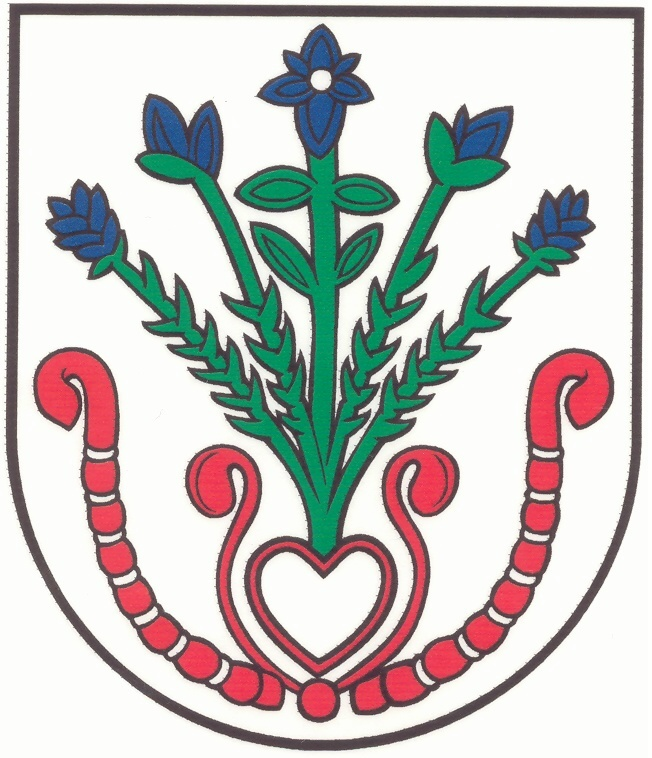 